Rosenheim League East Division Millenium Arena
Battersea
2 Jul 143000 SM ns3000 SM ns3000 SM ns3000 SM ns3000 SM ns3000 SM ns3000 SM ns3000 SM ns3000 SM ns3000 SM ns3000 SM ns3000 SM ns3000 SM ns3000 SM ns3000 SM ns3000 SM ns3000 SM ns3000 SM ns3000 SM ns3000 SM ns3000 SM ns3000 SM ns3000 SM ns3000 SM nsPosPerfNameAGAgeDOBCoachClubSBPB18:45.6Gordon PearceSBSENM3014.03.84Robin DicksonKingston & Poly/Thames Hare & Hounds8:45.68:40.57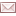 29:02.3Andrew LawrencePBSENM2825.11.85Morpeth/Highgate/Thames Hare & Hounds9:02.39:02.339:13.1Matt TaylorPBSENM3229.07.81Belgrave9:13.19:13.149:13.7Jamie HoggPBV40M4021.03.74Jamie HoggSerpentine9:06.719:06.7159:14.3Martin ShoreSBV35M3802.04.76Thames Hare & Hounds9:14.38:54.4269:20.9Alexander DavySENM2509.05.89Philip TownsendLeeds City/Serpentine9:08.49:05.279:23.4Simon BarrettV35M3914.12.74Serpentine9:16.19:16.189:25.2Jordan MauriceSBU23M2017.10.93Mick WoodsHerne Hill/St. Mary's Uni9:25.28:46.899:33.0Nathan BekelePBU17M1607.09.97James McDonaldHerne Hill9:33.09:33.0109:49.7Sean CrummySENMHercules Wimbledon9:38.39:31.2119:50.8Knut HegvoldV50MBelgrave/Hercules Wimbledon/Norway9:37.29:11.85129:52.3Daniel De PalolV40M4031.01.74Serpentine9:48.699:35.0139:52.9Jarek OlszowkaPBSENMSerpentine9:52.99:52.9149:56.9Neil L GuthrieV40MWimbledon Windmilers9:52.19:52.1159:57.2Deron FaganSBV35M3926.08.74Herne Hill9:57.29:39.47169:57.7David EvansPBSENM2401.12.89Serpentine9:47.389:47.381710:02.2Anthony DoolittlePBSENM2828.08.85Thames Hare & Hounds10:02.210:02.21810:41.4Dan PescodV40MHercules Wimbledon/Thames Hare & Hounds10:29.910:19.421910:58.8Terri OyebanjoU23MHerne H2011:00.3Matthew KiernanSENMCroydon10:56.4210:30.772111:03.1Philip CarstairsPBV50M5307.07.60Belgrave11:03.111:03.12211:36.9Neil Robert AikmanV40M4308.11.70Croydon11:20.110:38.02312:04.2Mark CahillV40M4219.06.72Hercules Wimbledon10:58.210:58.22412:34.6Barry KingPBV60MHercules Wimbledon12:34.612:34.6